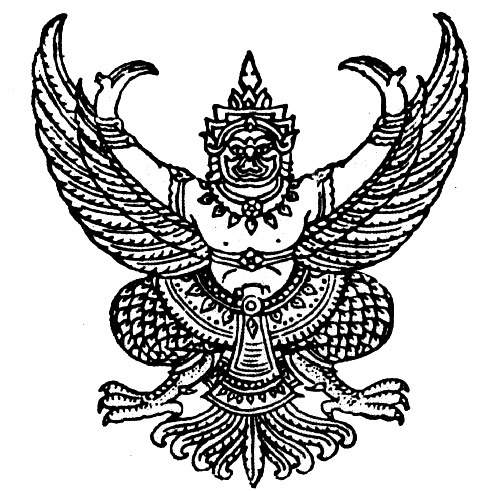 ประกาศองค์การบริหารส่วนตำบลบ้านในดงเรื่อง  รายงานการประชุมสภาองค์การบริหารส่วนตำบลบ้านในดง		ด้วย สมาชิกสภาองค์การบริหารส่วนตำบลบ้านในดง ได้มีมติรับรองรายงานการประชุมสภา      สมัยวิสามัญ สมัยที่  ๑  ครั้งที่ 1/๒๕๕๙  ในวันอังคารที่ 22 มีนาคม ๒๕๕9 ตามมติที่ประชุมของสภาองค์การบริหารส่วนตำบลบ้านในดง ซึ่งระเบียบกระทรวงมหาดไทยว่าด้วยข้อบังคับการประชุมสภาท้องถิ่น พ.ศ. ๒๕๔๗ (แก้ไขเพิ่มเติมถึง (ฉบับที่ 2) พ.ศ. 2554) ข้อ ๓๓		ดังนั้น  องค์การบริหารส่วนตำบลบ้านในดง  จึงขอประกาศรายงานการประชุมสภา              องค์การบริหารส่วนตำบลบ้านในดงที่มีมติรับรองแล้ว เปิดเผยเพื่อให้ประชาชนได้ทราบต่อไป                รายละเอียดตามเอกสารที่แนบท้ายประกาศนี้		จึงขอประกาศมาให้ทราบโดยทั่วกันประกาศ  ณ  วันที่  2 มิถุนายน พ.ศ. ๒๕๕9	(ลงชื่อ)	ศักดา  ลำทะแย							         (นายศักดา  ลำทะแย)						 ประธานสภาองค์การบริหารส่วนตำบลบ้านในดง